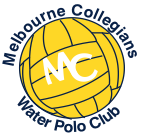 Sun Protection PolicyThe Melbourne Collegians Water Polo Club recognises the inherent risk of excessive ultraviolet radiation (UV) exposure.The MCWPC will endeavour to:Promote SunSmart awareness and protection measures to all MCWPC members and spectators.Where possible schedule outdoor activities in time when the UV index is less than 3.When UV index levels are 3 or above implement strategies of shade, clothing, sunscreen, hat and sunglasses in the following ways.Schedule or relocate events to indoor facilities.Where indoor facilities are not available consider the level of the UV index and the length of time of UV exposure and cancel, reschedule or shorten the event.Encourage water-based participants to apply broad-spectrum, water-resistant, SPF30 (or above) sunscreen every 2 hours, maintaining compliance with Water Polo Australia Sun Protection policy.Encourage Coaches, Managers, Referees and Officials to wear long sleeves shirts, broadbrimmed hats, sunglasses and apply sunscreen every 2 hours.Recommend the use of the broad-spectrum, water-resistant SPF30 (or above) sunscreen.Maximise the use of shade facilities.